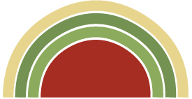 BNE-Aktionen bei Tagesbesuchen                                             Beispiel-Aktionen mit Material zur Selbstdurchführung: 
Walderlebnispfad 	 				Schülerheft, AufbauSamenkugeln mischen und auswerfenWildbienen-Nisthilfen bastelnDie Ziegen kennenlernen 				Arbeitsblatt  mit Waldmaterial basteln, die Werkstatt nutzen u.a. zu WaldthemenWasserleitungen bauen, als Gruppenspiel
Naturkundliche Entdeckungsgänge mit der Naturpädagogin Meike SchleppegrellEntdeckungsgänge zum Wald/ Pflanzen und Tieren im Wald/ Waldboden 
(aktuell z.B. Nachwuchs im Wald oder zur Welt der Krabbeltiere, Tierschädel-Suche, Spurensuche und vielem mehr, was zur Jahreszeit und zur Gruppe passt)Entdeckungsgang zum Leben im Teich (inkl. Käschern)
Zum Thema passende Spiele gehören bei Frau Schleppegrell dazu. 
Kontakt über Gerold BartelsTagesaktionen mit unserer BNE-Lehrkraft Gerold Bartels
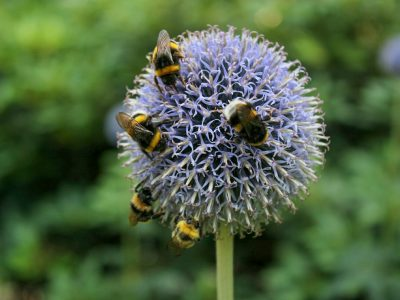 Tiere des Waldbodens untersuchenLeben im Teich untersuchen (inkl. Käschern)Naturschutz-Mitmach-Aktionen:Samenkugeln (Seedbombs) mischenWildbienen-Nisthilfen bauenBäume pflanzen (Hasel)Bäume ausreißen: Mini-Heidefläche entkusseln (Mini-Bäume entfernen)mit Naturmaterialien kreativ sein / Nachwachsenden RohstoffeWolle filzenPapier schöpfenmit Waldmaterial basteln, die Werkstatt nutzen u.a. zu WaldthemenNaturerlebnispädagogischer Tag mit 	Emotion e.V.   
gemeinschaftliche Aktionen, die vor Ort je nach Gruppe ausgewählt werden.
Aktuell sind auch Tagesaktionen möglich.Umweltstation Schullandheims Bissel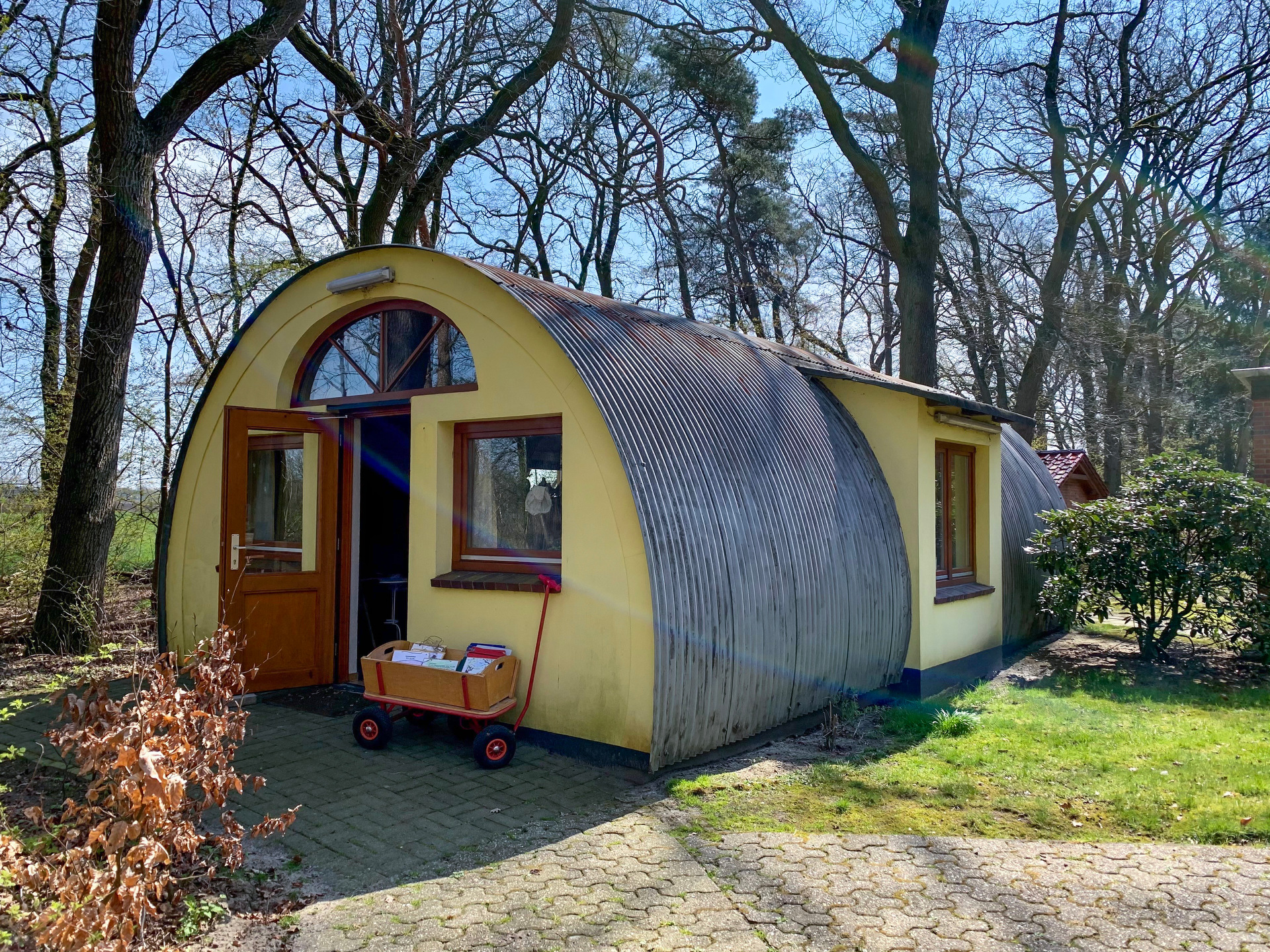 - Gerold Bartels -Lehrkraft für Bildung für nachhaltige Entwicklung (BNE)Tel.: 0163 4054421  
umweltstation@schullandheim-bissel.de
Kernsprechzeiten: Di. 18-19 Uhr und Mi. 10:45-11:45 Uhr
Rückrufe sind auch zu anderen Zeiten möglich					
